Name: _______________________	Date: ___________	 	Period:  ________WS 6-1 (section 7.1)Solving Linear Systems by GraphingWhat does it mean to solve a system of linear equations?Graph the linear system below. Then circle the ordered pair if it is a solution of the system.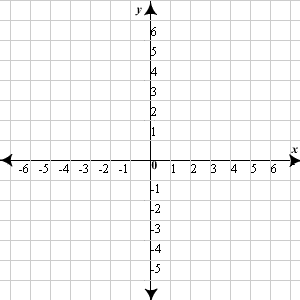 -x + y = -22x + y = 10(-4,-2)		b. (4,-2)	c. (-4,2)	d. (4,2) Confirm your answer for Exercise 2 algebraically.Use the graph-and-check method to solve the system of linear equations.y = 2x – 1y = x + 1y = -2x + 3y = x – 3y = 1/2x + 2y = -x + 55x + 4y = 16y = -1x – y = 15x – y = 0